就業金卡核發情形 (統計至110/7/31)整體核發情形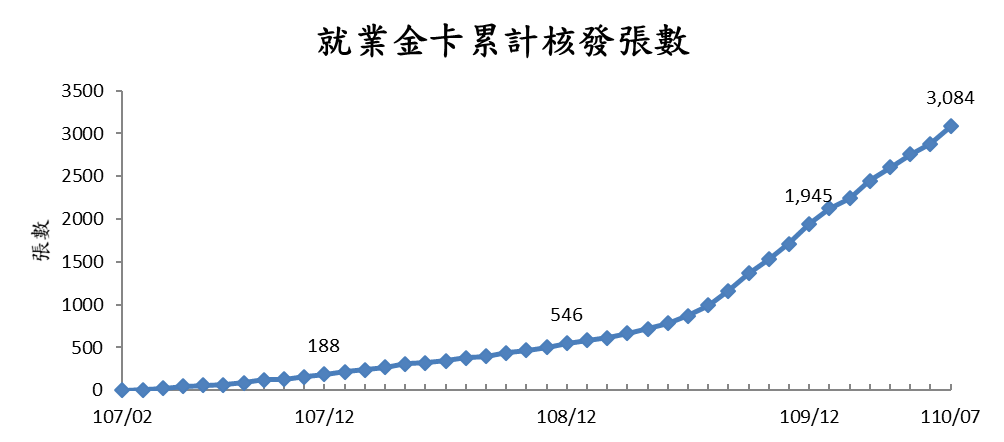 領域別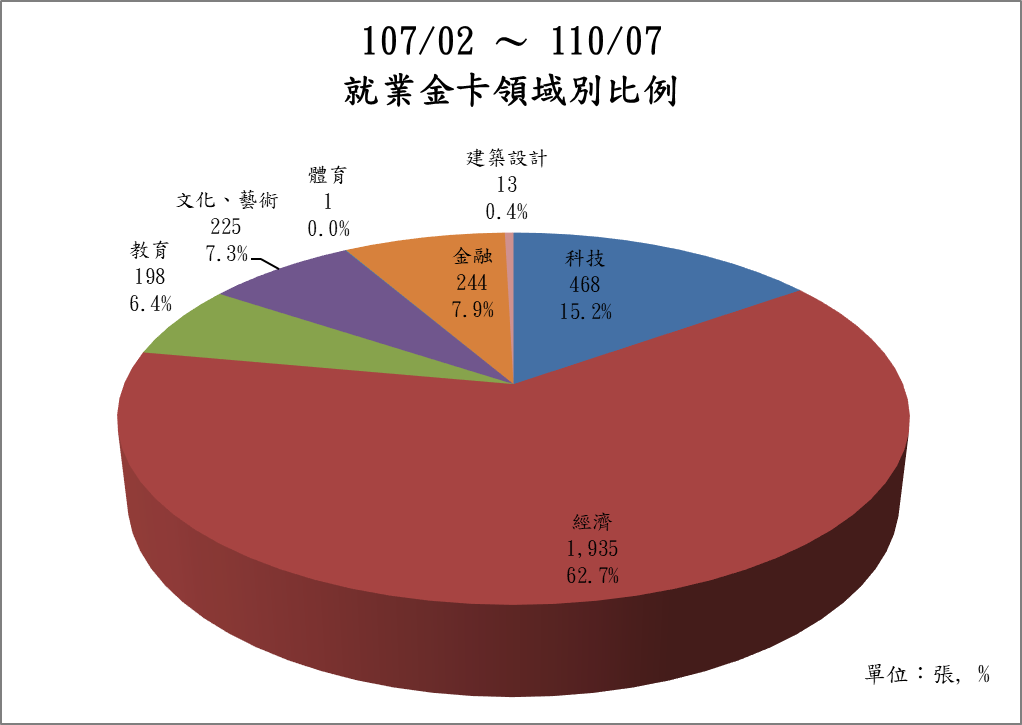 國別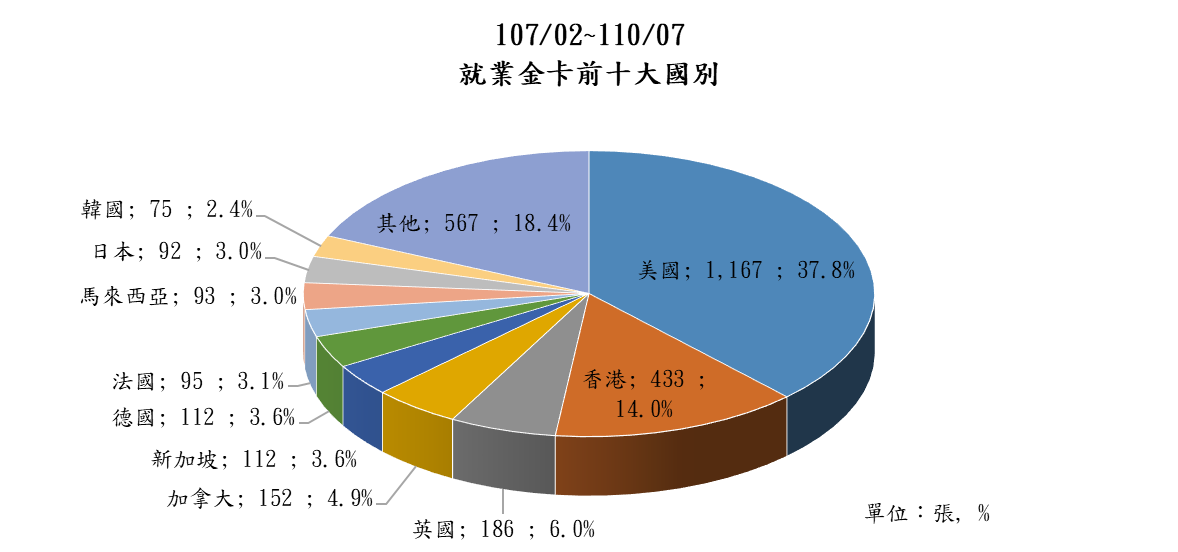 